31 października w Gminnym Przedszkolu w Istebnej odbyło się „Pasowanie na przedszkolaka” nowo przyjętych dzieci. Zanim dzieci zostały przedszkolakami musiały zaśpiewać piosenkę „Jestem sobie przedszkolaczek”, wyrecytować krótkie wierszyki oraz uroczyście złożyć przysięgę.„MY MALUCHY PRZYRZEKAMY: BYĆ OD DZIŚ PRZEDSZKOLAKAMI, NIE GRYMASIĆ I NIE SZLOCHAĆ, ZAWSZE SWOJE PANIE KOCHAĆ, GRZECZNIE BAWIĆ SIĘ I FIKAĆ, W MIG ZAJADAĆ Z TALERZYKA, NAUCZYMY SIĘ DZIĘKOWAĆ, I PORZĄDNIE SIĘ ZACHOWAĆ, OD DZIŚ ZAWSZE BYĆ ZUCHAMI I DOBRYMI KOLEGAMI”     Po złożeniu przysięgi dyrektor mgr Robert Biernacki pasował ołówkiem 11 chłopców i 15 dziewczynek. Dzieci otrzymały dyplom pasowania oraz medal przedszkolaka. Po uroczystości dzieci zostały zaproszone na słodki poczęstunek.GALERIA PASOWANIA NA PRZEDSZKOLAKA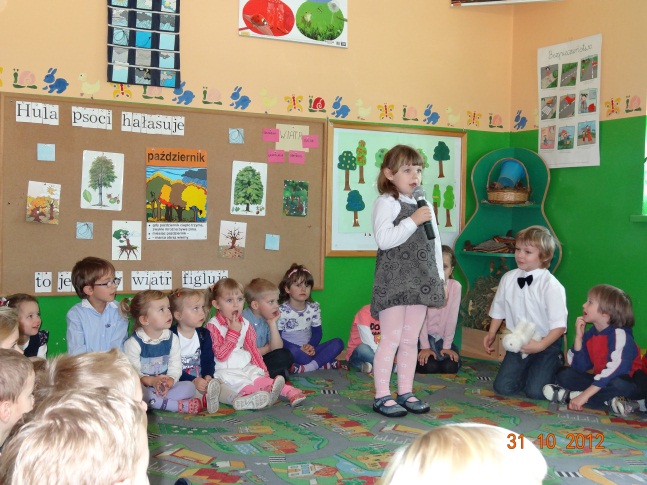 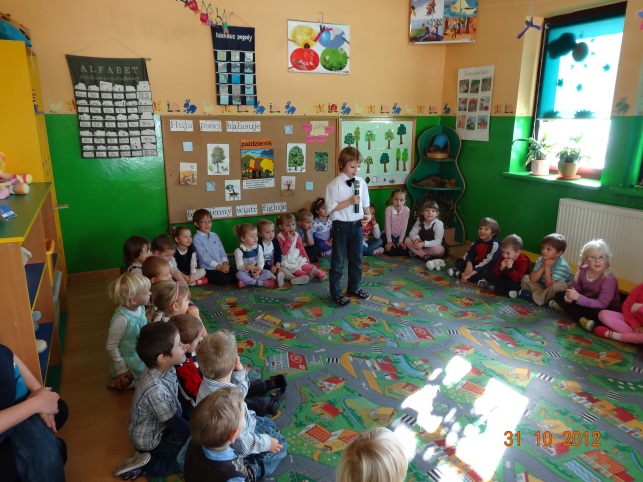 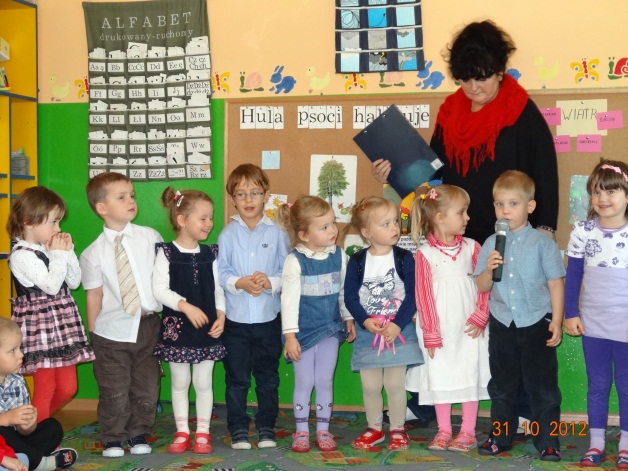 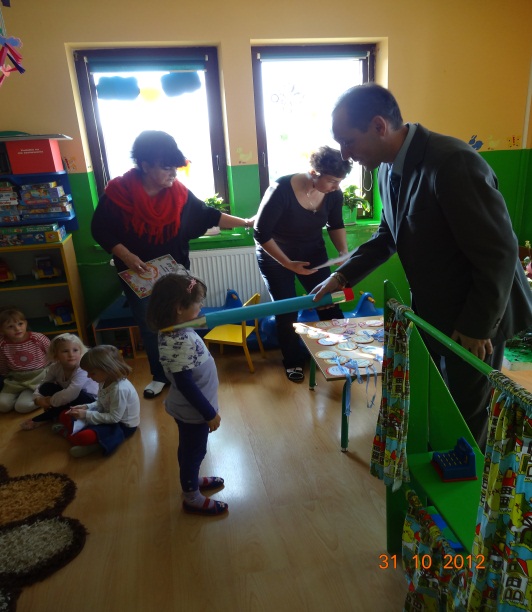 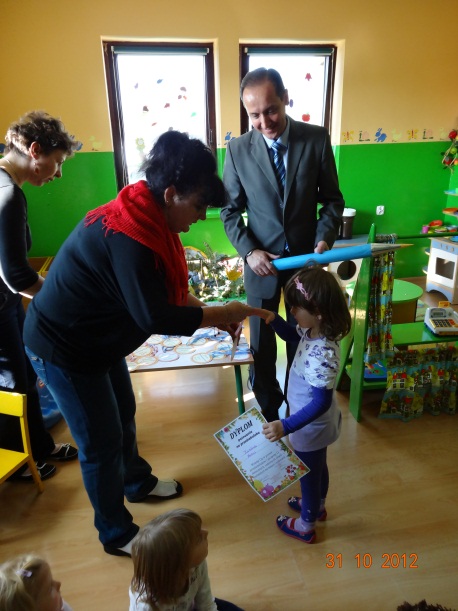 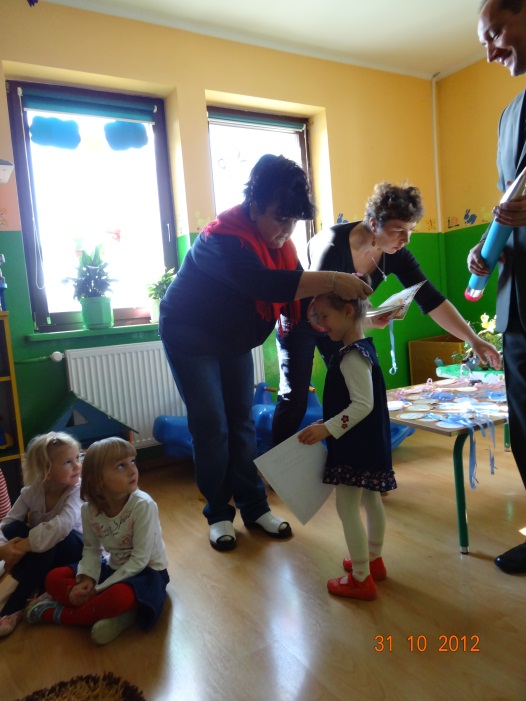 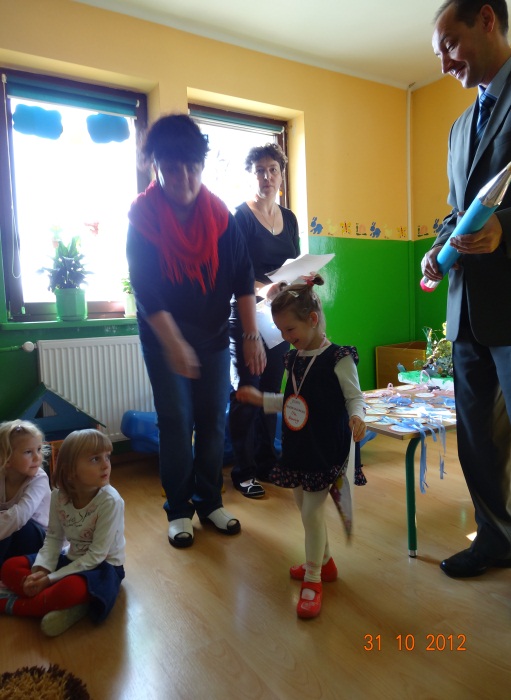 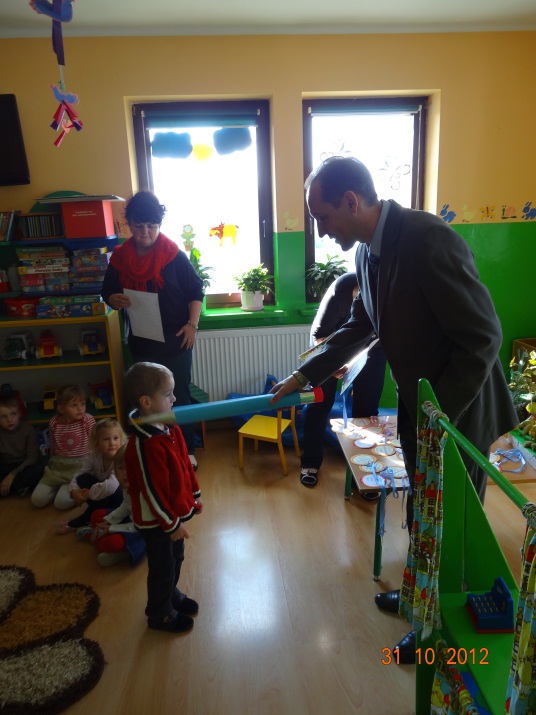 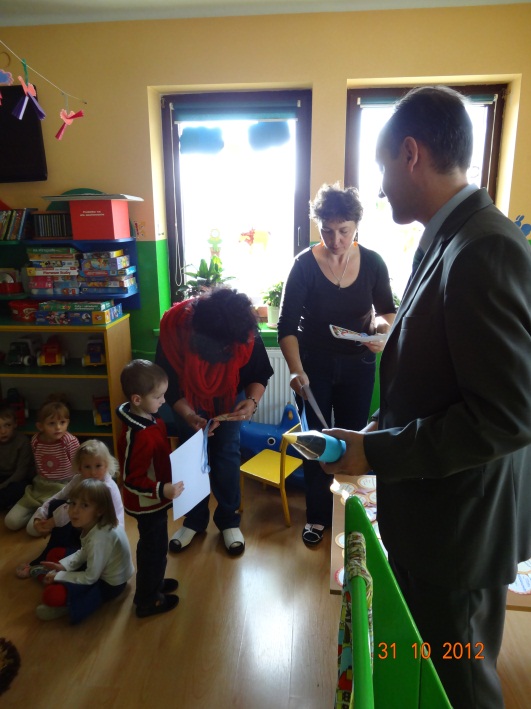 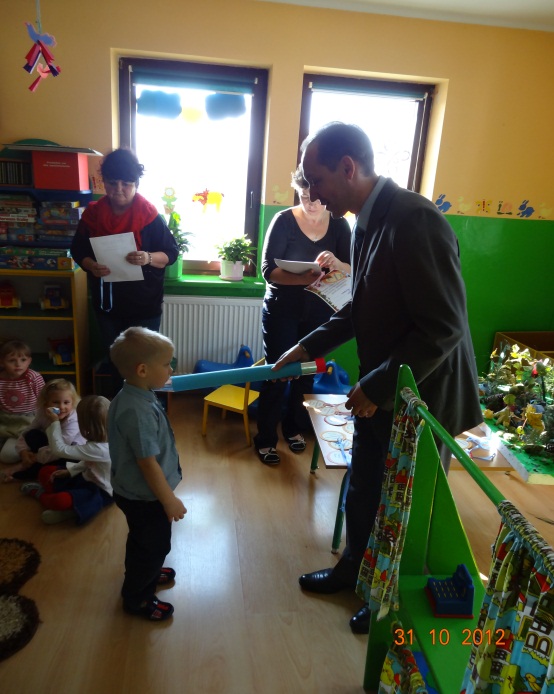 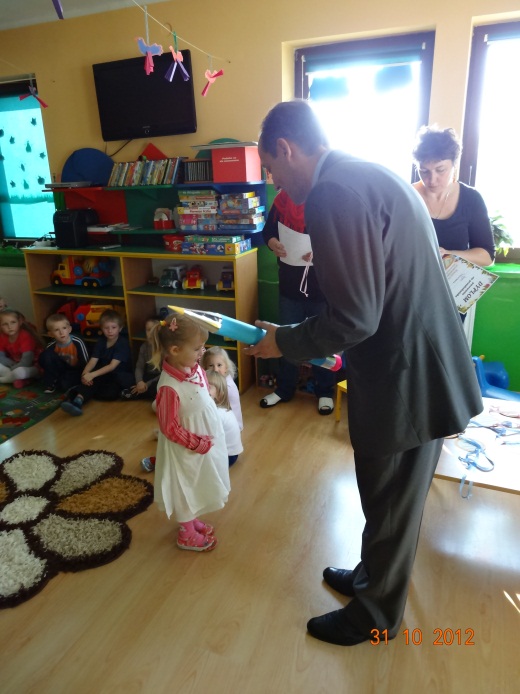 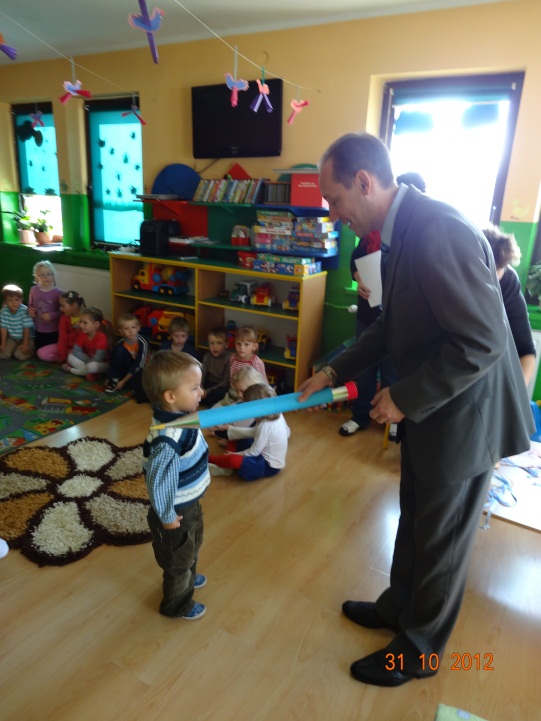 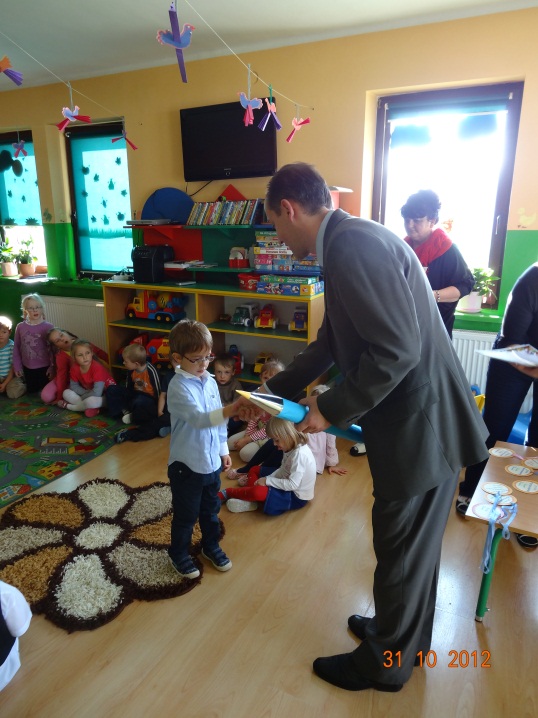 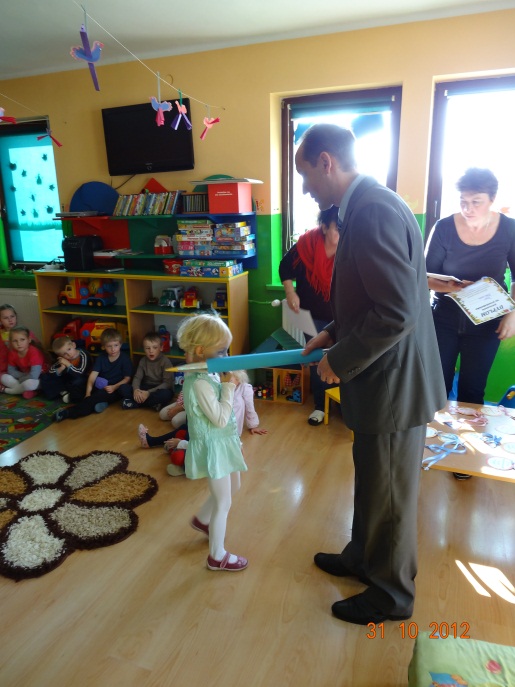 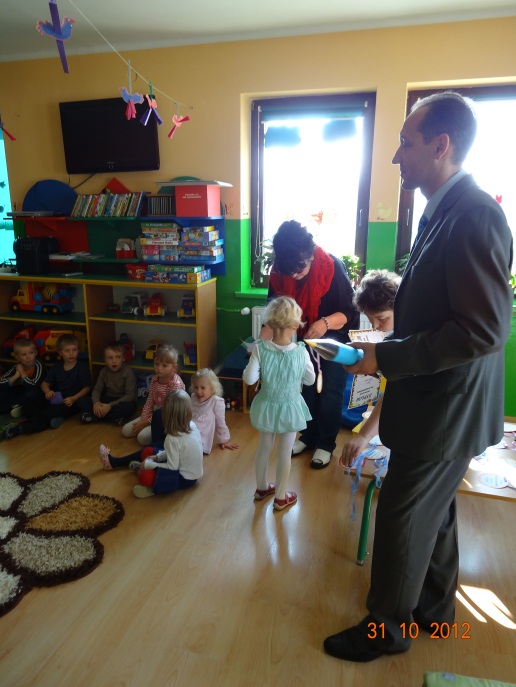 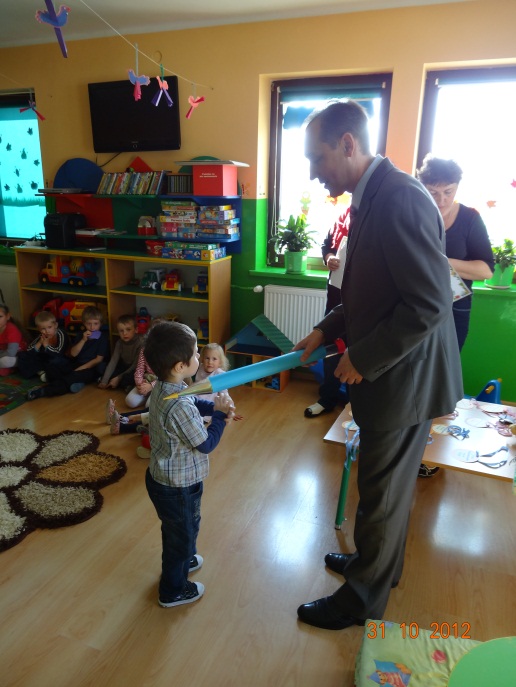 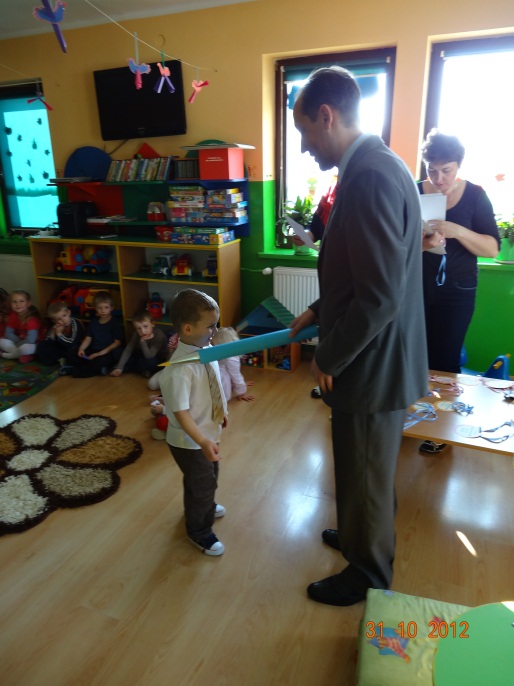 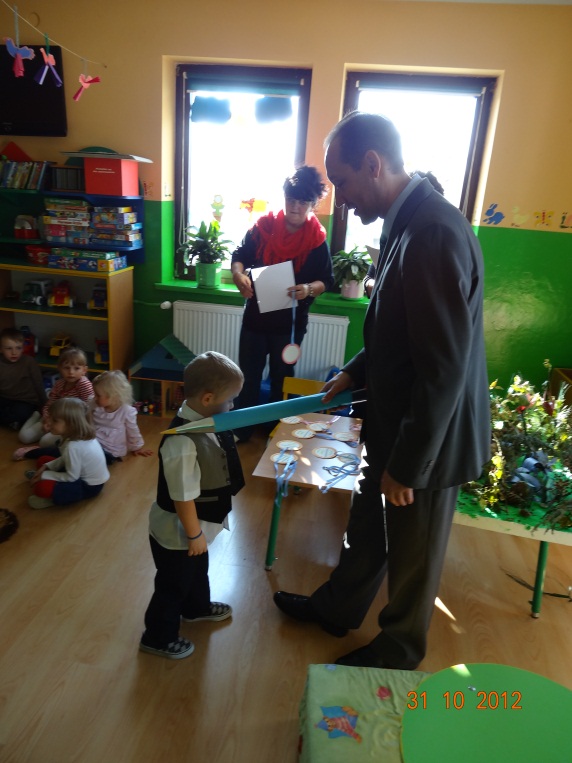 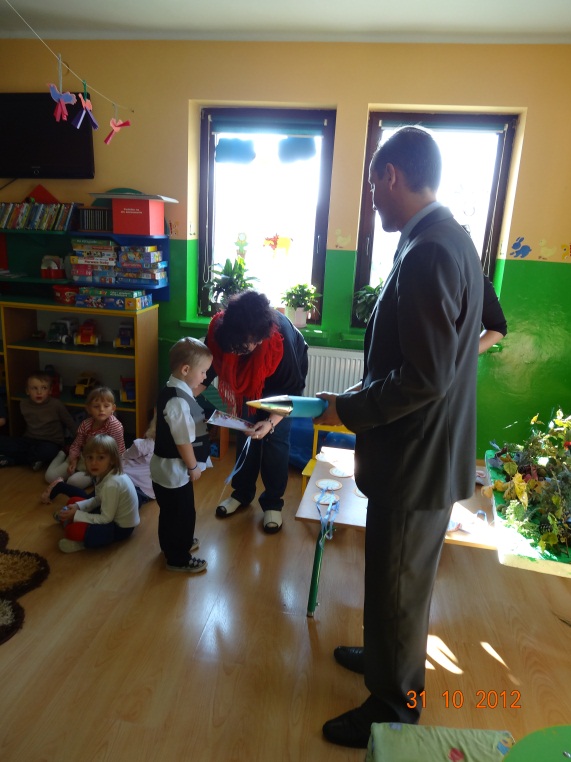 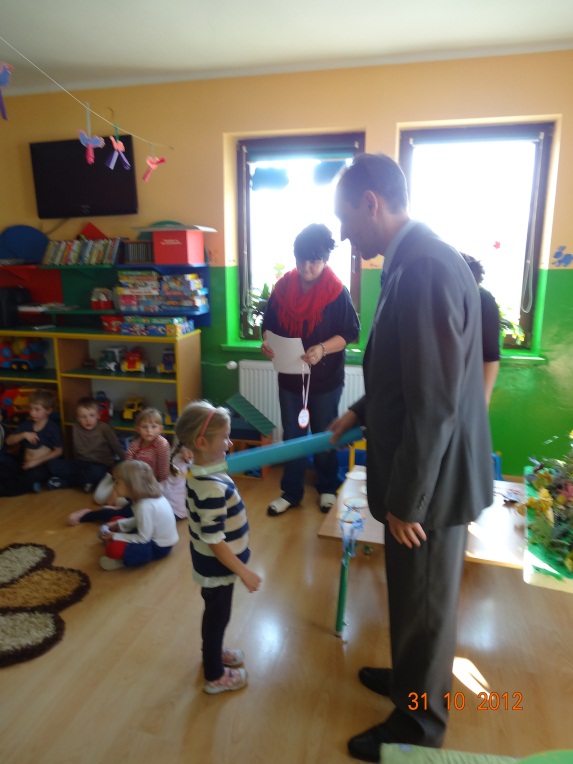 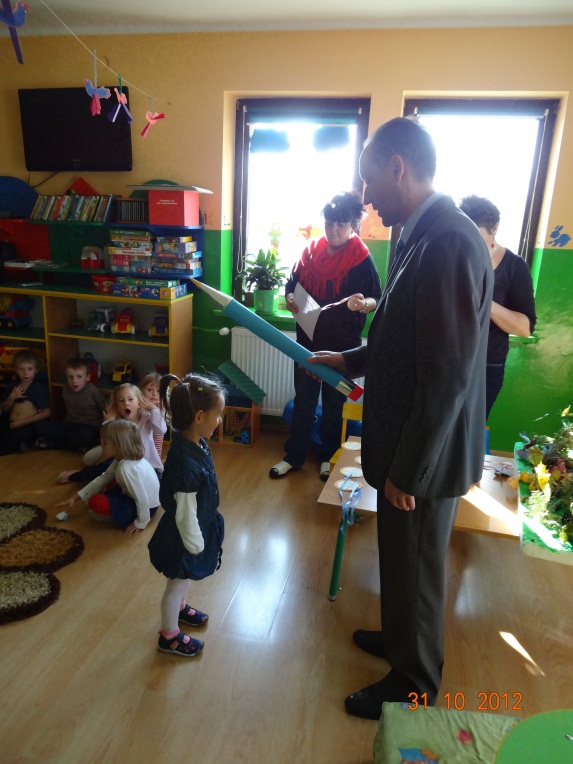 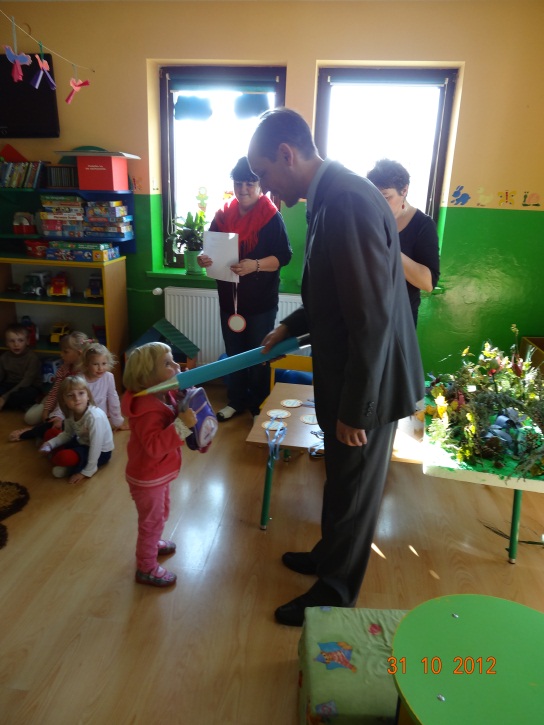 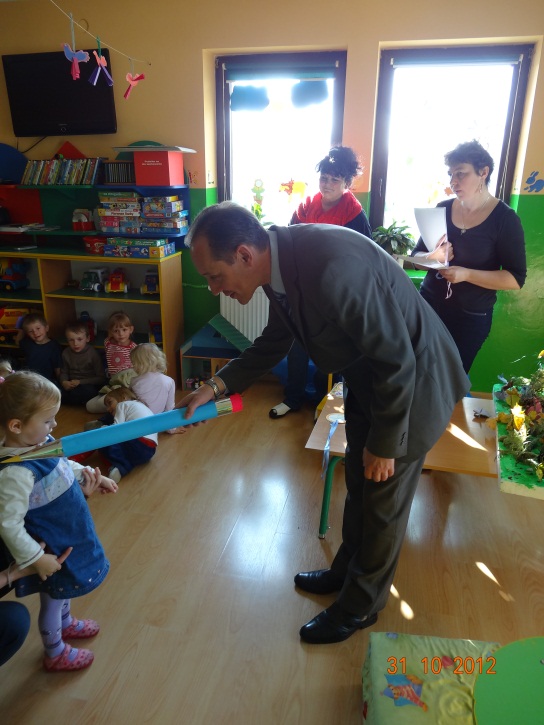 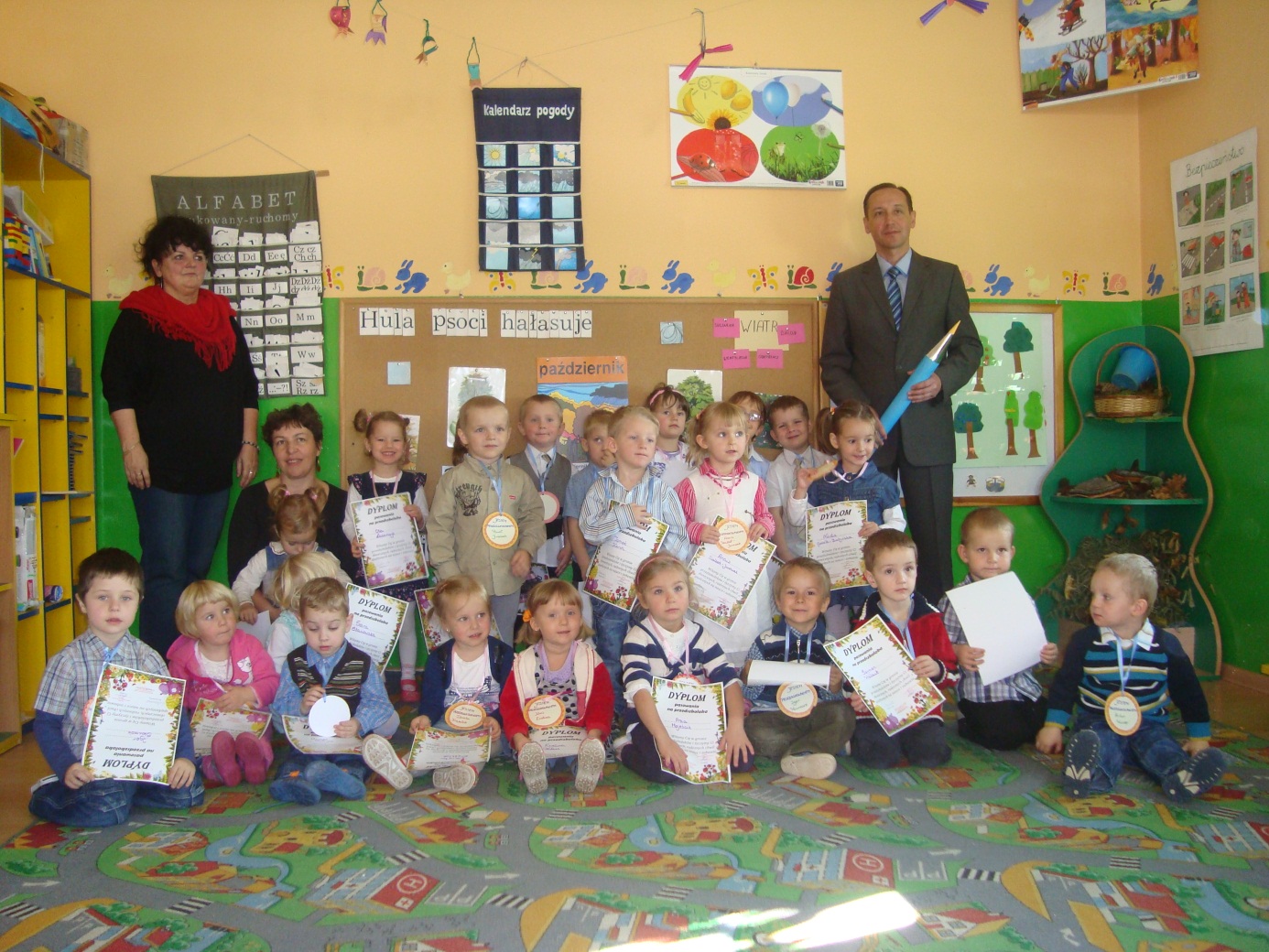 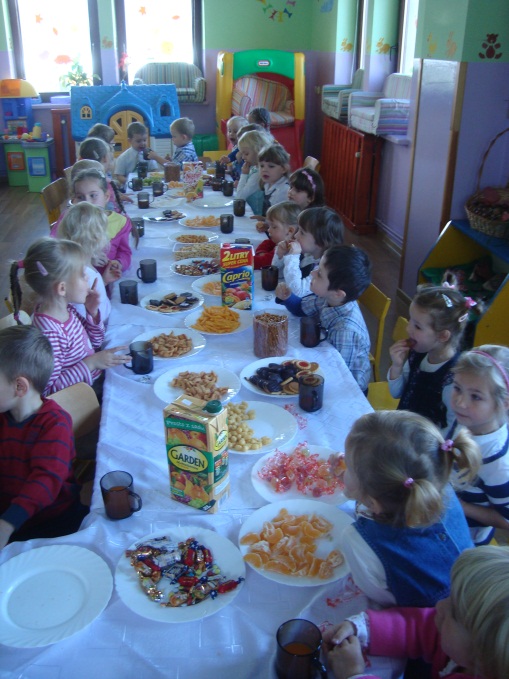 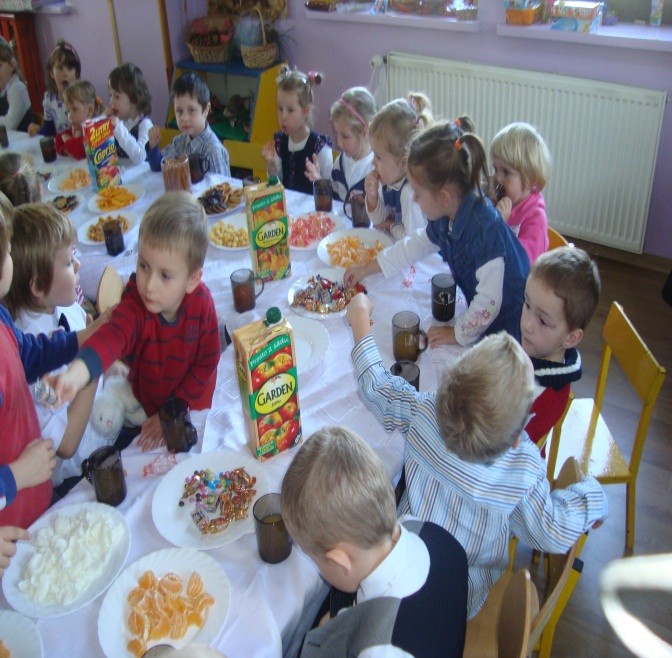 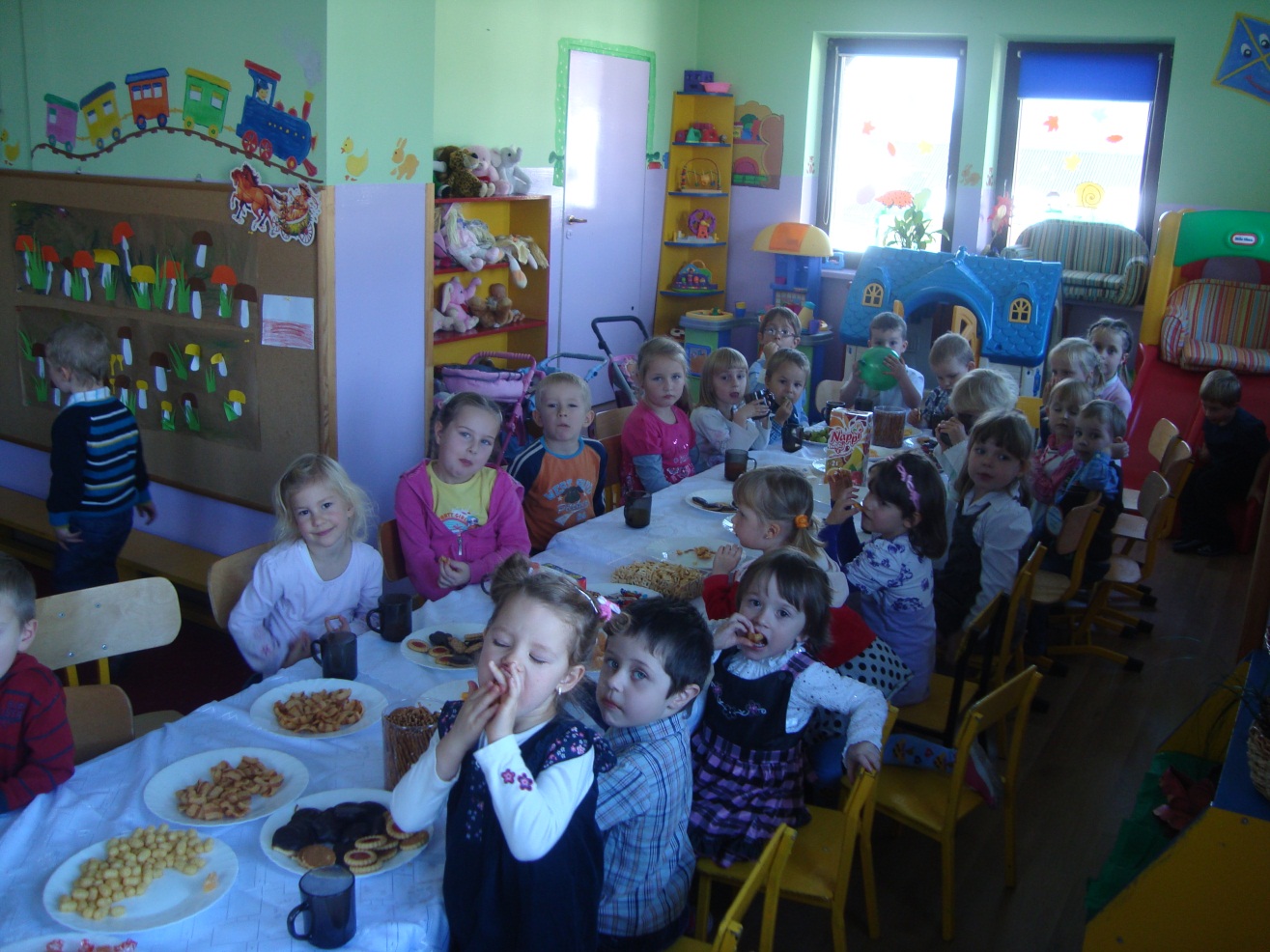 